ЛИТОВЕЗЬКА    СІЛЬСЬКА РАДАВОЛИНСЬКА ОБЛАСТЬ, ІВАНИЧІВСЬКИЙ     РАЙОНЧетверта  сесія восьмого скликанняР І Ш Е Н Н ЯВід 23 грудня 2020 року                с.Литовеж                                      № 4/1Про затвердження порядку денногочетвертої  сесії  Литовезької сільської ради    Відповідно до п.14 ст.46 Закону України  «Про місцеве самоврядування в Україні», Литовезька сільська рада ВИРІШИЛА:   Затвердити для розгляду четвертої сесії Литовезької сільської ради восьмого скликання такий     Порядок денний:1.Про затвердження порядку денного четвертої сесії Литовезької сільської ради восьмого скликання.Доповідач: О.Л.Касянчук – сільський голова.2. Про внесення змін в рішення №33/2 від 20 грудня 2019 року «Про  бюджет  об’єднаної територіальної  громади на  2020 рік  Литовезької сільської ради».Доповідач: О.В.Панасюк  – головний бухгалтер3. Про внесення змін в рішення Литовезької сільської ради №1/13 від 18 листопада 2020 року« Про утворення постійних комісій  Литовезької сільської ради 8 скликаннята затвердження Положення про постійні комісії.»Доповідач: О.Л.Касянчук – сільський голова.4. Про затвердження програми соціально-економічного розвитку Литовезької сільської ради. Доповідач: Касянчук О.Л.- сільський голова 5. Про затвердження Положення про старост Литовезької сільської радиДоповідач: Касянчук О.Л.- сільський голова6. Про затвердження програми « Фінансування  заходів мобілізованої підготовки та мобілізації, територіальної оборони комплектування збройних сил України матеріально технічного забезпечення військових частин ( установ) в  Литовезькій ОТГ на 2021 рік»Доповідач: Касянчук О.Л.- сільський голова7. Про затвердження штатних розписів закладів, установ освіти та культури Литовезької сільської ради.Доповідач: Касянчук О.Л.- сільський голова8. Про організацію харчування у загальноосвітніх закладах громади у ІІ семестрі 2020-2021 н.р.Доповідач: Касянчук О.Л.- сільський голова9. Про встановлення умов  оплати праці сільського голови  у 2021 році та затвердження Положення про  преміювання, встановлення надбавок до заробітної плати та надання матеріальної допомоги працівникам апарату сільської радиДоповідач: Касянчук О.Л.- сільський голова10. Про внесення змін в рішення № 11/8 від 06.02.2018 року  «Про затвердження Правил благоустрою та оголошення конкурсу з визначення виконавця  послуг з вивезення побутових відходів» Доповідач: Касянчук О.Л.-сільський голова.11. Про затвердження структури та штатного розпису  апарату Литовезької сільської ради Доповідач: Касянчук О.Л.-сільський голова.12. Про затвердження структури та штатного розпису  КНП «Литовезька АЗПСМ»Доповідач: Касянчук О.Л.-сільський голова 13. Про передачу майна з Литовезької сільської ради до КНП « Литовезька АЗПСМ».Доповідач: Касянчук О.Л.-сільський голова 14. Про затвердження «Програми фінансової підтримки комунального підприємства КГ Литовезької сільської ради» та  здійснення внесків до його статутного капіталу на 2021-2023 роки.»Доповідач: Касянчук О.Л.-сільський голова 15. Про затвердження програми  «Програма національно-патріотичного виховання дітей та молоді Литовезької сільської ради на  2021-2025 роки"Доповідач:  Касянчук О.Л.-  сільський голова.16. Про затвердження  Порядоку запобігання та врегулювання конфлікту інтересів у Литовезькій сільській раді та її виконавчих органах.Доповідач: Касянчук О.Л.-сільський голова 17. Про затвердження Порядку опрацювання та розгляду запитів щодо надання публічної інформації в Литовезькій сільській раді.Доповідач: Касянчук О.Л.-сільський голова 18. Про звіт начальника відділу земельних відносин, комунальної власності, містобудування, архітектури, соціально – економічного розвитку та інвестицій, щодо інвентаризації земель Литовезької сільської ради.Доповідач: Б.Є.Кирпичов – начальник відділу земельних відносин, комунальної власності, містобудування, архітектури, соціально-економічного розвитку та інвестицій. 19.Про затвердження технічної документації із землеустрою щодо встановлення (відновлення) меж земельної ділянки в натурі (на місцевості) гр. Сидорук Н.В. для будівництва та обслуговування житлового будинку, господарських будівель і споруд в межах с.ЗаставнеДоповідач: Б.Є.Кирпичов – начальник відділу земельних відносин, комунальної власності, містобудування, архітектури, соціально-економічного розвитку та інвестицій.20.Про затвердження технічної документації із землеустрою щодо встановлення (відновлення) меж земельної ділянки в натурі (на місцевості) гр. Півницькій Т.П. для будівництва та обслуговування житлового будинку, господарських будівель і споруд в межах с.Заболотці.Доповідач: Б.Є.Кирпичов – начальник відділу земельних відносин, комунальної власності, містобудування, архітектури, соціально-економічного розвитку та інвестицій.21.Про затвердження технічної документації із землеустрою щодо встановлення (відновлення) меж земельної ділянки в натурі (на місцевості) гр. Мельник Н.Ф. для будівництва та обслуговування житлового будинку, господарських будівель і споруд в межах с.ЗаболотціДоповідач: Б.Є.Кирпичов – начальник відділу земельних відносин, комунальної власності, містобудування, архітектури, соціально-економічного розвитку та інвестицій.22.Про затвердження технічної документації із землеустрою щодо встановлення (відновлення) меж земельної ділянки в натурі (на місцевості) гр. Конону В.С. для будівництва та обслуговування житлового будинку, господарських будівель і споруд в межах с.Заболотці.Доповідач: Б.Є.Кирпичов – начальник відділу земельних відносин, комунальної власності, містобудування, архітектури, соціально-економічного розвитку та інвестицій.23.Про затвердження технічної документації із землеустрою щодо втановлення (відновлення) меж земельної ділянки в натурі (на місцевості) гр. Конону А.В. для будівництва та обслуговування житлового будинку, господарських будівель і споруд в межах с.ЗаболотціДоповідач: Б.Є.Кирпичов – начальник відділу земельних відносин, комунальної власності, містобудування, архітектури, соціально-економічного розвитку та інвестицій.24.Про затвердження технічної документації із землеустрою щодо встановлення (відновлення) меж земельної ділянки в натурі (на місцевості) гр. Сидорук Н.В. в межах с.Заставне.Доповідач: Б.Є.Кирпичов – начальник відділу земельних відносин, комунальної власності, містобудування, архітектури, соціально-економічного розвитку та інвестицій.25. Про затвердження технічної документації із землеустрою щодо встановлення (відновлення) меж земельної ділянки в натурі (на місцевості) гр. Романюк І.Я. в межах с.Заболотці.Доповідач: Б.Є.Кирпичов – начальник відділу земельних відносин, комунальної власності, містобудування, архітектури, соціально-економічного розвитку та інвестицій.26. Про затвердження проекту землеустрою щодо відведення  земельної ділянки у власність гр. Михайлюк Л.В. в межах с.Біличі.Доповідач: Б.Є.Кирпичов – начальник відділу земельних відносин, комунальної власності, містобудування, архітектури, соціально-економічного розвитку та інвестицій.27. Про затвердження проекту землеустрою щодо відведення  земельної ділянки у власність гр. Михайлюк Л.В. за межами с.Біличі.Доповідач: Б.Є.Кирпичов – начальник відділу земельних відносин, комунальної власності, містобудування, архітектури, соціально-економічного розвитку та інвестицій.28. Про затвердження проекту землеустрою щодо відведення  земельної ділянки у власність гр. Заяць С.К. за межами с.Біличі.Доповідач: Б.Є.Кирпичов – начальник відділу земельних відносин, комунальної власності, містобудування, архітектури, соціально-економічного розвитку та інвестицій.29.Про затвердження проекту землеустрою щодо відведення  земельної ділянки у власність гр. Шеремету Б.Д. за межами с.ЗаставнеДоповідач: Б.Є.Кирпичов – начальник відділу земельних відносин, комунальної власності, містобудування, архітектури, соціально-економічного розвитку та інвестицій.30.Про затвердження проекту землеустрою щодо відведення  земельної ділянки у власність гр. Цекот Г.М. в межах с.Заставне Доповідач: Б.Є.Кирпичов – начальник відділу земельних відносин, комунальної власності, містобудування, архітектури, соціально-економічного розвитку та інвестицій.31.Про затвердження проекту землеустрою щодо відведення  земельної ділянки у власність гр. Царуку А.В. в межах с.Литовеж.Доповідач: Б.Є.Кирпичов – начальник відділу земельних відносин, комунальної власності, містобудування, архітектури, соціально-економічного розвитку та інвестицій.32. Про затвердження проекту землеустрою щодо відведення  земельної ділянки у власність гр. Франасюк О.В. в межах с.Заставне.Доповідач: Б.Є.Кирпичов – начальник відділу земельних відносин, комунальної власності, містобудування, архітектури, соціально-економічного розвитку та інвестицій.33. Про затвердження проекту землеустрою щодо відведення  земельної ділянки у власність гр. Півницькій Т.П. за межами с.Заболотці.Доповідач: Б.Є.Кирпичов – начальник відділу земельних відносин, комунальної власності, містобудування, архітектури, соціально-економічного розвитку та інвестицій.34. Про затвердження проекту землеустрою щодо відведення  земельної ділянки у власність гр. Нестеровичу В.О. за межами с.Литовеж.Доповідач: Б.Є.Кирпичов – начальник відділу земельних відносин, комунальної власності, містобудування, архітектури, соціально-економічного розвитку та інвестицій.35. Про затвердження проекту землеустрою щодо відведення  земельної ділянки у власність гр. Мусію Д.В. за межами с.Заставне.Доповідач: Б.Є.Кирпичов – начальник відділу земельних відносин, комунальної власності, містобудування, архітектури, соціально-економічного розвитку та інвестицій.36. Про затвердження проекту землеустрою щодо відведення  земельної ділянки у власність гр. Кузнєцовій О.О. в межах с.Заболотці.Доповідач: Б.Є.Кирпичов – начальник відділу земельних відносин, комунальної власності, містобудування, архітектури, соціально-економічного розвитку та інвестицій.37. Про затвердження проекту землеустрою щодо відведення  земельної ділянки у власність гр. Клим Д.В. за межами с.Заставне.Доповідач: Б.Є.Кирпичов – начальник відділу земельних відносин, комунальної власності, містобудування, архітектури, соціально-економічного розвитку та інвестицій.38. Про затвердження проекту землеустрою щодо відведення  земельної ділянки у власність гр. Гайовець І.О. за межами с.Заболотці.Доповідач: Б.Є.Кирпичов – начальник відділу земельних відносин, комунальної власності, містобудування, архітектури, соціально-економічного розвитку та інвестицій.39.Про затвердження проекту землеустрою щодо відведення  земельної ділянки у власність гр. Безручко С.Ф. за межами с.Заставне.Доповідач: Б.Є.Кирпичов – начальник відділу земельних відносин, комунальної власності, містобудування, архітектури, соціально-економічного розвитку та інвестицій.40.Про затвердження проекту землеустрою щодо відведення  земельної ділянки у власність гр. Бакиці Д.В. за межами с.Заболотці.Доповідач: Б.Є.Кирпичов – начальник відділу земельних відносин, комунальної власності, містобудування, архітектури, соціально-економічного розвитку та інвестицій.41.Про надання дозволу на виготовлення проекту із землеустрою щодо відведення земельної ділянки в оренду для  городництва за межами с.Заставне, гр. Федорчук М.А..Доповідач: Б.Є.Кирпичов – начальник відділу земельних відносин, комунальної власності, містобудування, архітектури, соціально-економічного розвитку та інвестицій.42. Про надання дозволу на розробку проекту землеустрою щодо відведення земельної ділянки у власність гр. Чугай Т.І. в межах с.Заболотці.Доповідач: Б.Є.Кирпичов – начальник відділу земельних відносин, комунальної власності, містобудування, архітектури, соціально-економічного розвитку та інвестицій.43. Про надання дозволу на розробку проекту землеустрою щодо відведення земельної ділянки у власність гр. Чугай В.І. в межах с.Заболотці.Доповідач: Б.Є.Кирпичов – начальник відділу земельних відносин, комунальної власності, містобудування, архітектури, соціально-економічного розвитку та інвестицій.44. Про надання дозволу на розробку проекту землеустрою щодо відведення земельної ділянки у власність гр. Тимчук Н.В. за межами с.Заставне.Доповідач: Б.Є.Кирпичов – начальник відділу земельних відносин, комунальної власності, містобудування, архітектури, соціально-економічного розвитку та інвестицій.45. Про надання дозволу на розробку проекту землеустрою щодо відведення земельної ділянки у власність гр. Сарабуні А.І. в межах с.Заболотці.Доповідач: Б.Є.Кирпичов – начальник відділу земельних відносин, комунальної власності, містобудування, архітектури, соціально-економічного розвитку та інвестицій.46.Про надання дозволу на розробку проекту землеустрою щодо відведення земельної ділянки у власність гр. Прадуну С.І. за межами с.Заставне.Доповідач: Б.Є.Кирпичов – начальник відділу земельних відносин, комунальної власності, містобудування, архітектури, соціально-економічного розвитку та інвестицій.47. Про надання дозволу на розробку проекту землеустрою щодо відведення земельної ділянки у власність гр. Попіку В.С. в межах с.Заболотці.Доповідач: Б.Є.Кирпичов – начальник відділу земельних відносин, комунальної власності, містобудування, архітектури, соціально-економічного розвитку та інвестицій.48.Про надання дозволу на розробку проекту землеустрою щодо відведення земельної ділянки у власність гр. Попік І.О. в межах с.ЗаболотціДоповідач: Б.Є.Кирпичов – начальник відділу земельних відносин, комунальної власності, містобудування, архітектури, соціально-економічного розвитку та інвестицій.49. Про надання дозволу на розробку проекту землеустрою щодо відведення земельної ділянки у власність гр. Корніюк С.М. в межах с.Заставне.Доповідач: Б.Є.Кирпичов – начальник відділу земельних відносин, комунальної власності, містобудування, архітектури, соціально-економічного розвитку та інвестицій.50. Про надання дозволу на розробку проекту землеустрою щодо відведення земельної ділянки у власність гр. Дацюк С.М. в межах с.Заставне.Доповідач: Б.Є.Кирпичов – начальник відділу земельних відносин, комунальної власності, містобудування, архітектури, соціально-економічного розвитку та інвестицій.51. Про надання дозволу на розробку проекту землеустрою щодо відведення земельної ділянки у власність гр. Бурді В.В. в межах с.ЗаболотціДоповідач: Б.Є.Кирпичов – начальник відділу земельних відносин, комунальної власності, містобудування, архітектури, соціально-економічного розвитку та інвестицій.52. Про бюджет об’єднаної територіальної  громади на  2021 рік Литовезької сільської ради.Доповідач:  Мудрик О.Л –  начальника відділу фінансів.53. Про затвердження  розпоряджень виданих сільським головою в міжсесійний період.Доповідач: Панасюк О.В. – головний бугахгалтер.54.РізнеСільський голова                                                                    О Касянчук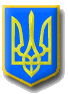 